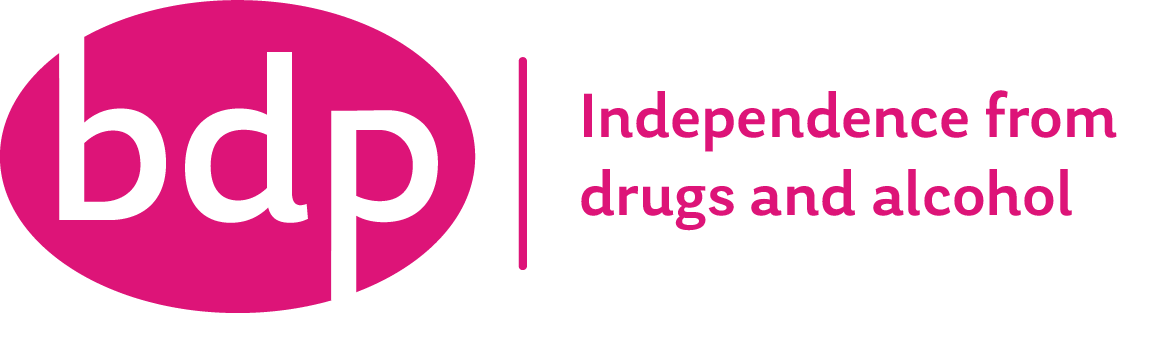 Position applied for:Job reference no.Surname:First name(s):First name(s):Address:Address:PostcodeEmail:Telephone no.Mobile no.Are you eligible to work in the ?YesNoDo you require a permit to work in this country?YesNoDo you hold a current driving license?YesNoDo you have access to transport?YesNoWe are interested in any unpaid work experience you have that you feel is relevant. Please give dates and explain what skills and/or experience you gained. Remember membership of management committees, local groups, etc. is unpaid work.We are interested in any unpaid work experience you have that you feel is relevant. Please give dates and explain what skills and/or experience you gained. Remember membership of management committees, local groups, etc. is unpaid work.We are interested in any unpaid work experience you have that you feel is relevant. Please give dates and explain what skills and/or experience you gained. Remember membership of management committees, local groups, etc. is unpaid work.We are interested in any unpaid work experience you have that you feel is relevant. Please give dates and explain what skills and/or experience you gained. Remember membership of management committees, local groups, etc. is unpaid work.We are interested in any unpaid work experience you have that you feel is relevant. Please give dates and explain what skills and/or experience you gained. Remember membership of management committees, local groups, etc. is unpaid work.DateOrganisationMain DutiesPlease give details of any relevant development activities within the past 5 years.Please give details of any relevant development activities within the past 5 years.Please give details of any relevant development activities within the past 5 years.Please give details of any relevant development activities within the past 5 years.Please give details of any relevant development activities within the past 5 years.Training Course or Training ActivityTime SpentOutcomeDatesSchool/College etcQualifications – Brief DetailsDatesName & Address of EmployerJob Title, Key Responsibilities & Relevant ExperienceReason(s) For LeavingIf necessary please continue on a separate sheetIf necessary please continue on a separate sheetIf necessary please continue on a separate sheetIf necessary please continue on a separate sheetIf necessary please continue on a separate sheetIf necessary please continue on a separate sheetIf necessary please continue on a separate sheetPlease use this space to tell us why you want this post and about the experience, skills and personal qualities you would bring to it. Remember that we are interested in your whole life experience.Applicants will be shortlisted on the basis of the relevance of the information given according to the person specification sent to you. If necessary, please continue on one additional sheet, headed with your name, the post applied for and the job reference number.If necessary please continue on a separate sheetDo you have any convictions, cautions, reprimands or final warnings that are not "protected" as defined by the Rehabilitation of Offenders Act 1974 (Exceptions) Order 1975 (as amended in 2013)2 v2.3 and are not subject to disclosure to employers , and cannot be taken into account. Guidance and criteria on the filtering of these cautions and convictions can be found at:www.gov.uk/government/collections/dbs-filtering-guidanceDo you have previous criminal convictions?YesNoIf YES please list on a separate sheet headed with your name and the post applied for. This information will remain confidential to the interview panel.If YES please list on a separate sheet headed with your name and the post applied for. This information will remain confidential to the interview panel.If YES please list on a separate sheet headed with your name and the post applied for. This information will remain confidential to the interview panel.If YES please list on a separate sheet headed with your name and the post applied for. This information will remain confidential to the interview panel.If YES please list on a separate sheet headed with your name and the post applied for. This information will remain confidential to the interview panel.If YES please list on a separate sheet headed with your name and the post applied for. This information will remain confidential to the interview panel.If YES please list on a separate sheet headed with your name and the post applied for. This information will remain confidential to the interview panel.If YES please list on a separate sheet headed with your name and the post applied for. This information will remain confidential to the interview panel.If YES please list on a separate sheet headed with your name and the post applied for. This information will remain confidential to the interview panel.BDP believes that problematic drug/alcohol use by a staff member will have an adverse affect on BDP’s work. Problematic use is defined as use which consistently/repeatedly affects an individual’s behaviour at work or their working relationships.Previous problematic drug/alcohol use will not disqualify you from applying for a job with this organisation and we positively encourage those with past personal experience of drug misuse to apply.Do you have current problem drug/alcohol use?YesNoThis information will remain confidential to the interview panel.This information will remain confidential to the interview panel.This information will remain confidential to the interview panel.This information will remain confidential to the interview panel.This information will remain confidential to the interview panel.This information will remain confidential to the interview panel.This information will remain confidential to the interview panel.This information will remain confidential to the interview panel.This information will remain confidential to the interview panel.This information will remain confidential to the interview panel.Please provide the names and addresses of two referees who are in the position of being able to comment on your abilities and competence to work in the post. One must be your present/most recent employer. Referees will only be contacted if you are selected.Please provide the names and addresses of two referees who are in the position of being able to comment on your abilities and competence to work in the post. One must be your present/most recent employer. Referees will only be contacted if you are selected.Please provide the names and addresses of two referees who are in the position of being able to comment on your abilities and competence to work in the post. One must be your present/most recent employer. Referees will only be contacted if you are selected.Please provide the names and addresses of two referees who are in the position of being able to comment on your abilities and competence to work in the post. One must be your present/most recent employer. Referees will only be contacted if you are selected.Please provide the names and addresses of two referees who are in the position of being able to comment on your abilities and competence to work in the post. One must be your present/most recent employer. Referees will only be contacted if you are selected.Please provide the names and addresses of two referees who are in the position of being able to comment on your abilities and competence to work in the post. One must be your present/most recent employer. Referees will only be contacted if you are selected.Please provide the names and addresses of two referees who are in the position of being able to comment on your abilities and competence to work in the post. One must be your present/most recent employer. Referees will only be contacted if you are selected.Please provide the names and addresses of two referees who are in the position of being able to comment on your abilities and competence to work in the post. One must be your present/most recent employer. Referees will only be contacted if you are selected.Please provide the names and addresses of two referees who are in the position of being able to comment on your abilities and competence to work in the post. One must be your present/most recent employer. Referees will only be contacted if you are selected.Please provide the names and addresses of two referees who are in the position of being able to comment on your abilities and competence to work in the post. One must be your present/most recent employer. Referees will only be contacted if you are selected.Please provide the names and addresses of two referees who are in the position of being able to comment on your abilities and competence to work in the post. One must be your present/most recent employer. Referees will only be contacted if you are selected.Please provide the names and addresses of two referees who are in the position of being able to comment on your abilities and competence to work in the post. One must be your present/most recent employer. Referees will only be contacted if you are selected.Please provide the names and addresses of two referees who are in the position of being able to comment on your abilities and competence to work in the post. One must be your present/most recent employer. Referees will only be contacted if you are selected.Please provide the names and addresses of two referees who are in the position of being able to comment on your abilities and competence to work in the post. One must be your present/most recent employer. Referees will only be contacted if you are selected.Please provide the names and addresses of two referees who are in the position of being able to comment on your abilities and competence to work in the post. One must be your present/most recent employer. Referees will only be contacted if you are selected.Please provide the names and addresses of two referees who are in the position of being able to comment on your abilities and competence to work in the post. One must be your present/most recent employer. Referees will only be contacted if you are selected.Please provide the names and addresses of two referees who are in the position of being able to comment on your abilities and competence to work in the post. One must be your present/most recent employer. Referees will only be contacted if you are selected.Please provide the names and addresses of two referees who are in the position of being able to comment on your abilities and competence to work in the post. One must be your present/most recent employer. Referees will only be contacted if you are selected.Current/Most Recent EmployerCurrent/Most Recent EmployerCurrent/Most Recent EmployerCurrent/Most Recent EmployerCurrent/Most Recent EmployerSecond RefereeSecond RefereeSecond RefereeSecond RefereeSecond RefereeSecond RefereeSecond RefereeSecond RefereeSecond RefereeSecond RefereeName:Name:Name:Name:Job Title:Job Title:Job Title:Job Title:Job Title:Job Title:Address:Address:Address:Address:Address:Address:Address:Address:Address:Address:Address:Address:Address:Address:Address:Address:Address:Address:Daytime Tel No:Daytime Tel No:Daytime Tel No:Daytime Tel No:Daytime Tel No:Daytime Tel No:Daytime Tel No:Daytime Tel No:Email Address:Email Address:Email Address:Email Address:Email Address:Email Address:Email Address:Email Address:Email Address:Relationship to you:Relationship to you:Relationship to you:Relationship to you:Relationship to you:Relationship to you:Relationship to you:Relationship to you:Relationship to you:Relationship to you:Relationship to you:BDP is striving to become an equal opportunities employer and service provider. It will be a condition of employment that you will be actively involved in the implementation of our Equalities Policy.I confirm the information given on this form is accurate and true to the best of my belief. I understand that any incorrect information may lead to my application being disallowed or to my dismissal should I have taken up an appointment.I am willing for this data to be held and processed by BDP under Data Protection legislation and consent to BDP verifying the information given with relevant third parties.BDP is striving to become an equal opportunities employer and service provider. It will be a condition of employment that you will be actively involved in the implementation of our Equalities Policy.I confirm the information given on this form is accurate and true to the best of my belief. I understand that any incorrect information may lead to my application being disallowed or to my dismissal should I have taken up an appointment.I am willing for this data to be held and processed by BDP under Data Protection legislation and consent to BDP verifying the information given with relevant third parties.BDP is striving to become an equal opportunities employer and service provider. It will be a condition of employment that you will be actively involved in the implementation of our Equalities Policy.I confirm the information given on this form is accurate and true to the best of my belief. I understand that any incorrect information may lead to my application being disallowed or to my dismissal should I have taken up an appointment.I am willing for this data to be held and processed by BDP under Data Protection legislation and consent to BDP verifying the information given with relevant third parties.BDP is striving to become an equal opportunities employer and service provider. It will be a condition of employment that you will be actively involved in the implementation of our Equalities Policy.I confirm the information given on this form is accurate and true to the best of my belief. I understand that any incorrect information may lead to my application being disallowed or to my dismissal should I have taken up an appointment.I am willing for this data to be held and processed by BDP under Data Protection legislation and consent to BDP verifying the information given with relevant third parties.SignedDate